ГЛАВАМ АДМИНИСТРАЦИЙ МУНИЦИПАЛЬНЫХ РАЙОНОВ И МЭРАМ ГОРОДСКИХ ОКРУГОВ ЧЕЧЕНСКОЙ РЕСПУБЛИКИУправление Федеральной службы государственной регистрации, кадастра и картографии по Чеченской Республике просит Вас рассмотреть вопрос о публикации в средствах массовой информации периодическом издании (районная газета) статью посвященную изменениям в учетно-регистрационной системе, а также на сайте администрации.О проведенной публикации просим сообщить с указанием ссылки в срок до 01.07.2023г.Приложение: на 1 листе.С уважением,	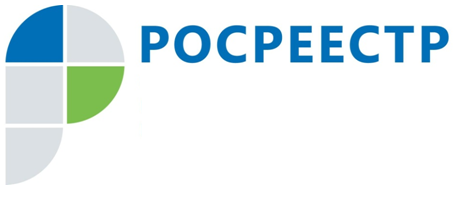 #РосреестрСервис «Земля для стройки»Росреестром разработан сервис «Земля для стройки» для отображения на Публичной кадастровой карте земельных участков пригодных для строительства.«Земля для стройки» - это часть государственной программы «Национальная система пространственных данных» (НСПД). Формирование НСПД включено в перечень инициатив социально-экономического развития до 2030 года по направлению «Строительство» с целью обновления инфраструктуры и формирования комфортной среды для граждан.В Чеченской Республике выявлено 16079 земельных участка и территорий под жилищное строительство, из них под ИЖС - 16045, МКД - 34. Общая площадь земельных участков и территорий составляет 26077912,31 кв. м. Вся информация о новых выявленных земельных участках будет отражаться на Публичной кадастровой карте, сервис «Земля для стройки» официальном сайте Росреестра rosreestr.gov.ru«Управлением Росреестра по Чеченской Республике совместно с органами местного самоуправления на территории республики активно ведутся работы по выявлению земельных участков и территорий пригодных для жилищного строительства. В настоящее время количество таких участков по региону выросло до 16079, а их общая площадь составляет 2607 га», - прокомментировал заместитель руководителя Управления Росреестра по Чеченской Республике Абу Шаипов.Заместитель руководителя Управления Росреестра по Чеченской РеспубликеА.Л. ШаиповФЕДЕРАЛЬНАЯ СЛУЖБА ГОСУДАРСТВЕННОЙ РЕГИСТРАЦИИ, КАДАСТРА И КАРТОГРАФИИ(РОСРЕЕСТР)Управление Федеральной службы государственной регистрации, кадастра и картографии по Чеченской Республике (Управление Росреестра по Чеченской Республике)ЗАМЕСТИТЕЛЬ РУКОВОДИТЕЛЯул. Моздокская, 35, г. Грозный, 364020                                     тел.: (8712) 22-31-29, факс: (8712) 22-22-89e-mail.: 20_upr@rosreestr.ru, http://www.rosreestr.gov.ru                              А.Л. Шаипов